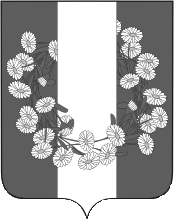 СОВЕТА БУРАКОВСКОГО СЕЛЬСКОГО ПОСЕЛЕНИЯ КОРЕНОВСКОГО РАЙОНАРЕШЕНИЕот 29.06.2017                                                                                                                        № 148х. БураковскийО признании утратившими  силу решений Совета Бураковского сельского поселения Кореновского  района            В целях приведения решений Совета Бураковского сельского поселения  Кореновского района в соответствие с Федеральным законом № 131-ФЗ «Об общих принципах организации местного самоуправления в Российской Федерации» Совет Бураковского сельского поселения Кореновского района  р е ш и л:          1. Признать утратившим силу решения Совета Бураковского сельского поселения Кореновского района:          - от 25.04.2016 г. № 82 «Об утверждении Положения о порядке представления гражданами Российской Федерации, претендующими на замещение муниципальных должностей, и лицами, замещающими муниципальные должности, сведений о доходах, расходах, об имуществе и обязательствах имущественного характера»          - от 26.12.2016 г.№124 «Об утверждении Положения о порядке проведения проверки достоверности и полноты сведений о доходах, расходах, об имуществе и обязательствах имущественного характера, представляемых гражданами, претендующими на замещение муниципальных должностей, и лицами, замещающими муниципальные должности, а также соблюдения лицами, замещающими муниципальные должности, ограничений и запретов, установленных законодательством Российской Федерации»           2. Обнародовать настоящее решение на информационных стендах Бураковского сельского поселения Кореновского района и разместить на официальном сайте администрации Бураковского сельского поселения Кореновского района в информационно-телекоммуникационной сети «Интернет».           3. Решение  вступает в силу со дня его обнародования.ГлаваБураковского сельского поселенияКореновского района                                                                  Л.И.Орлецкая                  